Àmbit matemàticPàgina web destinada a l’alumnat d’educació primària, amb recursos en línia de les diferents àrees curriculars: www.edu365.cat/primaria.Per a la pràctica i l’exercitació destaquem:Altres recursos:Sudokus i més sudokus.Jocs de taula i de cartes, montar puzzles o maquetes.Papiroflèxia.
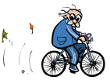 Circumferència i cercleEls elements bàsics de la circumferència i el cercle.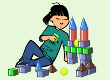 Cossos geomètrics IEls cossos geomètrics al nostre entorn. Políedres i cossos de revolució.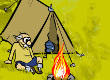 Cossos geomètrics IIEls tipus de cossos geomètrics, composicions i desenvolupaments plans.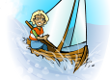 Rectes i anglesAlguns conceptes essencials de geometria: recta, semirecta, segment i angle.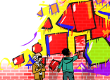 Angles: mesura i operacionsClassificació dels angles, la seva mesura i les operacions amb angles.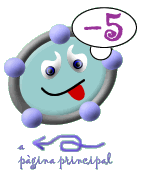 Activitats amb geogebra Recull d'activitats que es caracteritzen perquè treballen les matemàtiques utilitzant aplicacions geogebra.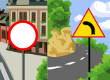 PolígonsIdentificació de les figures planes al nostre entorn.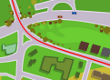 Polígons ILa classificació dels polígons. El joc del Tangram.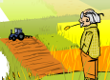 Polígons IIEls quadrilàters i els triangles. El joc dels poliòminos.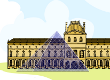 TrianglesEls tipus de triangles segons els seus costats i els seus angles. El triangle rectangle.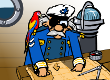 Localitzacions d’elements en el plaLes coordenades cartesianes i els recorreguts en el pla.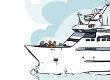 Representacions i moviments en el plaDistàncies, angles i rotacions. Plànols i escales. 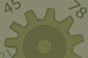 Màquina de calcularPractica les operacions calculant en un minut.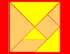 GeometriaDefinicions i trencaclosques.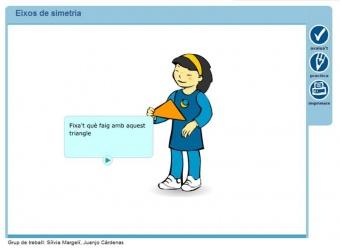 GirsEnrajolem una superfície.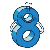 Matemàtiques simpàtiquesJocs matemàtics.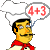 Quaderns de matemàtiquesSumes, restes, multiplicacions i divisions.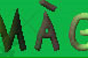 MatemàgigPer calcular d’una manera diferent.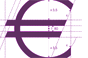 La botigaAprèn a comprar i a utilitzar les monedes.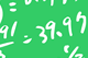 El joc de les operacionsJuga tot calculant.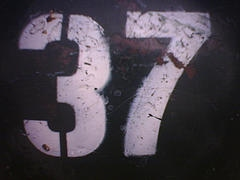 Problemes matemàtics de la vida quotidianaSobre numeració, càlcul, geometria, temps, fraccions, mesures...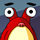 ProbabilitatsAprèn probabilitat tot jugant.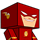 CubeecraftCrea el teu personatge en 3D!